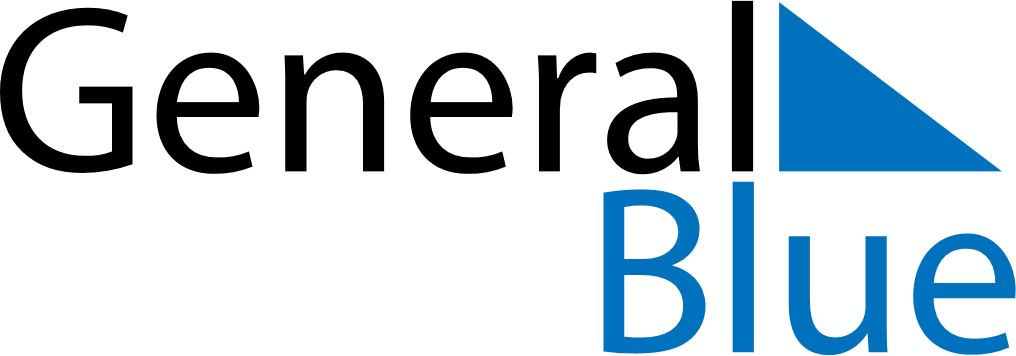 January 2024January 2024January 2024January 2024TogoTogoTogoMondayTuesdayWednesdayThursdayFridaySaturdaySaturdaySunday12345667New Year’s Day89101112131314Liberation DayLiberation Day15161718192020212223242526272728293031